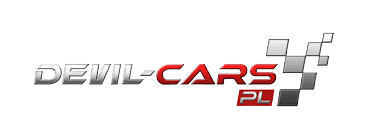 				 				Białystok, 8 października 2019INFORMACJA PRASOWA
Redakcje: wszystkie/ lokalne/branżowe
można publikować bez podawania źródła													Finał sezonu na Torze Krzywa!Spełniają motoryzacyjne marzenia i niosą pomoc chorym dzieciom – firma Devil-Cars po raz ostatni w tym sezonie organizuje event na torze Krzywa koło Wrocławia. W niedzielę 13 października będzie można siąść za kółkiem luksusowych aut i wesprzeć Wrocławskie Hospicjum dla Dzieci. W najbliższą niedzielę zobaczymy m.in. Astona Martina DB9, Ferrari F430, Forda Mustanga GT czy Lamborghini Gallardo. Vouchery na przejazdy dostępne są na stronie: https://devil-cars.pl/. Do wyboru mamy dwie opcje – samodzielne kierowanie samochodem lub runda jako pasażer. W przypadku wolnych miejsc, istnieje możliwość nabycia biletu stacjonarnie. Ich liczba będzie jednak ograniczona. Co ważne, podobnie jak podczas poprzednich imprez, 10 zł od każdego przejazdu wykupionego na torze zostanie przekazane na rzecz Wrocławskiego Hospicjum dla Dzieci. Wszystkie osoby, które w niedzielę zakupią voucher, wesprą więc nieuleczalnie chore dzieci oraz ich rodziny.Event startuje o godzinie 9.00 i potrwa do 15.00. Wstęp dla obserwatorów jest wolny. Na miejscu każdy zainteresowany będzie mógł zrobić sobie pamiątkowe zdjęcie, nagrać film lub obejrzeć wnętrza wybranych samochodów. Dokładny adres: Osła 1 JA 59-706 Osła. Tutaj znajdziecie nazwy aut, które 13 października zawitają na tor Krzywa: Ferrari F430, Lamborghini Gallardo, Aston Martin DB9, Nissan GTR, KTM X-BOW, ARIEL ATOM, Porsche 911 Carrera, Mitsubishi Lancer Evo X, Ferrari Italia, Ford Mustang GT, Subaru Impreza WRX, Subaru STI Turbo oraz BMW MPower.Devil-Cars to firma oferująca przejażdżki luksusowymi samochodami po największych torach Polski. Co weekend, od końca maja do połowy października, odwiedza różne miasta w naszym kraju, wspierając charytatywnie lokalne inicjatywy. W tym sezonie spotkamy ich aż w 15 lokalizacjach. Do tej pory na rzecz hospicjów udało się przekazać już 16 tysięcy złotych. W lipcu firma wypuściła także specjalną grę Devil-Cars Racing, w której za ściganie się online można wygrać vouchery na prawdziwe przejazdy – https://devil-cars.pl/gra. Nagrody przyznawane są co tydzień w trzech kategoriach – czas, liczba zebranych odznak oraz liczba okrążeń.